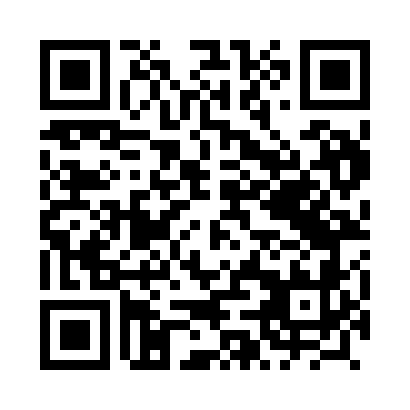 Prayer times for Jenikowo, PolandMon 1 Apr 2024 - Tue 30 Apr 2024High Latitude Method: Angle Based RulePrayer Calculation Method: Muslim World LeagueAsar Calculation Method: HanafiPrayer times provided by https://www.salahtimes.comDateDayFajrSunriseDhuhrAsrMaghribIsha1Mon4:266:321:035:297:369:342Tue4:236:291:035:317:379:363Wed4:206:271:035:327:399:394Thu4:166:251:025:337:419:415Fri4:136:221:025:357:439:446Sat4:106:201:025:367:459:467Sun4:076:171:015:377:479:498Mon4:046:151:015:397:489:529Tue4:006:131:015:407:509:5410Wed3:576:101:015:417:529:5711Thu3:536:081:005:427:5410:0012Fri3:506:061:005:447:5610:0213Sat3:476:031:005:457:5810:0514Sun3:436:011:005:467:5910:0815Mon3:405:5912:595:478:0110:1116Tue3:365:5612:595:498:0310:1417Wed3:325:5412:595:508:0510:1718Thu3:295:5212:595:518:0710:2019Fri3:255:4912:585:528:0910:2320Sat3:215:4712:585:538:1010:2621Sun3:185:4512:585:558:1210:2922Mon3:145:4312:585:568:1410:3323Tue3:105:4112:585:578:1610:3624Wed3:065:3812:585:588:1810:3925Thu3:025:3612:575:598:1910:4326Fri2:585:3412:576:008:2110:4627Sat2:545:3212:576:028:2310:5028Sun2:495:3012:576:038:2510:5329Mon2:455:2812:576:048:2710:5730Tue2:455:2612:576:058:2911:01